Стихи и игры по теме «Космос»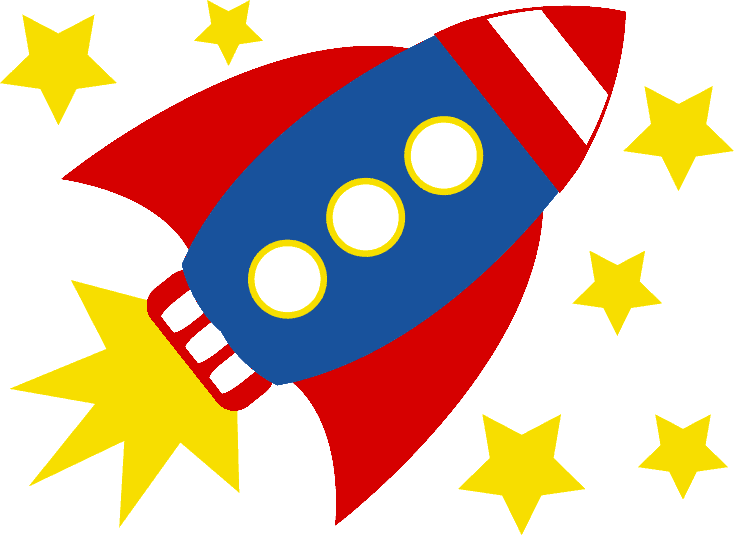 СтихиПодвижные игры«Луна»Мама и ребенок стоят напротив друг друга, руки подняты вверх, произносят текст стихотворения и  ритмично качают руками в стороны.
				Маятник качается.
				Тик – так! Тик – так!
				Ночь все не кончается.
				Тик – так! Тик – так!
				За окном луна одна.
				Тик – так! Тик – так!
				Мне в окно она видна.
				Тик – так! Тик – так!
				Почему мне не заснуть?
				Тик – так! Тик – тик!
				На луну хотел взглянуть!
				Тик – так! Тик- так!
                                                      «Лётчик»                                                      
Быть шофером хорошо,        	                             Ребенок бежит по кругу, крутит                                                                                           воображаемый руль.А лётчиком – лучше.                                               Бежит, расставив руки, как крылья.Я бы в лётчики пошёл,Пусть меня научат.Наливаю в бак бензин,        		Остановился, наклонил воображаемый сосуд.Завожу пропеллер.              		                          Круговое движение правой рукой.В небеса, мотор, вези,      		                                   Бежит, расставив руки.
Чтобы птицы пели. «Космонавты»Игра проводится под музыкальное сопровождение.Цель: развитие подражания движениям и речи взрослого – повторение звука «У».- Запускаем мы ракету «У-У-У!»: руки над головой в форме конуса- Завели моторы «Р – р – р»: движение по кругу друг за другом- Загудели: «У-у-у!»: Руки расставили в стороны.- На заправку полетели: присели –руки вперёд, заправились – руки опустили.Игра повторяется несколько раз по желанию детей.Пальчиковая гимнастика «Космонавт»В звёздном небе звёзды светят(показываем звёзды, пальчики переплетаются)Космонавт летит в ракете(изображаем полёт ракеты: руки вверху соединить)День летит, ночь летит (загибаем пальцы)И на землю вниз глядит (изображаем иллюминатор)Физминутка «Полет»А сейчас мы с вами, дети, (маршировать)Улетаем на ракете. (потянуться, подняв руки над головой)На носки поднимись, (подняться на носки, руки сомкнуть над головой)А теперь руки вниз. (опустить руки вниз)Раз, два, три, потянись (потянуться)Вот летит ракета ввысь. (кружиться на месте)Психогимнастика «Солнце и тучка»ВдохЗа тучку солнышко зашло, (съежиться, обнимая себя за плечи)Стало зябко и темно (выдох)Солнце вышло из-за тучки, (расправить плечи)Мы теперь погреем ручки. (задержать дыхание, выдох, расслабиться)Космонавт.
В тёмном небе звёзды светят,
Космонавт летит в ракете.
День летит и ночь летит,
И на землю вниз глядит.
Видит сверху он поля,
Горы, реки и моря.
Видит он весь шар земной,
Шар земной – наш дом родной.
Ракета и я.
В парке новая ракета
Краскою побелена,
В парке новая ракета
На Луну нацелена.
Я не струшу, я рискну,
Я отправлюсь на Луну.
На Луне моря сухие,
Значит я не утону.Космонавт
Космодром, огни, ракета -
Мне во сне приснилось это.
Космонавтом стать хочу,
На Венеру полечу.
На космической ракете.На космической ракете,Разорвав сомнений нить,Полечу, чтоб по конфетеМарсианам подарить.Громко хлопая ушами,Открывая красный рот,Дружно скажут марсиане:-Добродушный Вы народ!И подарят в благодарность Межпланетный звездолёт! Автор: Алёнкина О.
Как заманчивоКак заманчиво стать астрономом,Со Вселенною близко знакомым!Это было бы вовсе не дурно:Наблюдать за орбитой Сатурна,Любоваться созвездием Лиры,Обнаруживать чёрные дырыИ трактат сочинить непременно— «Изучайте глубины Вселенной!»Автор: Синицын Ю.
Земля — песчинка в ОкеанеСреди бесчисленных миров.И мы не только лишь земляне,Коль слышим межпланетный зов.И если крылья для полётаСумел расправить и взлететьНет совершенней звездолётаМагнит земной преодолеть. 

